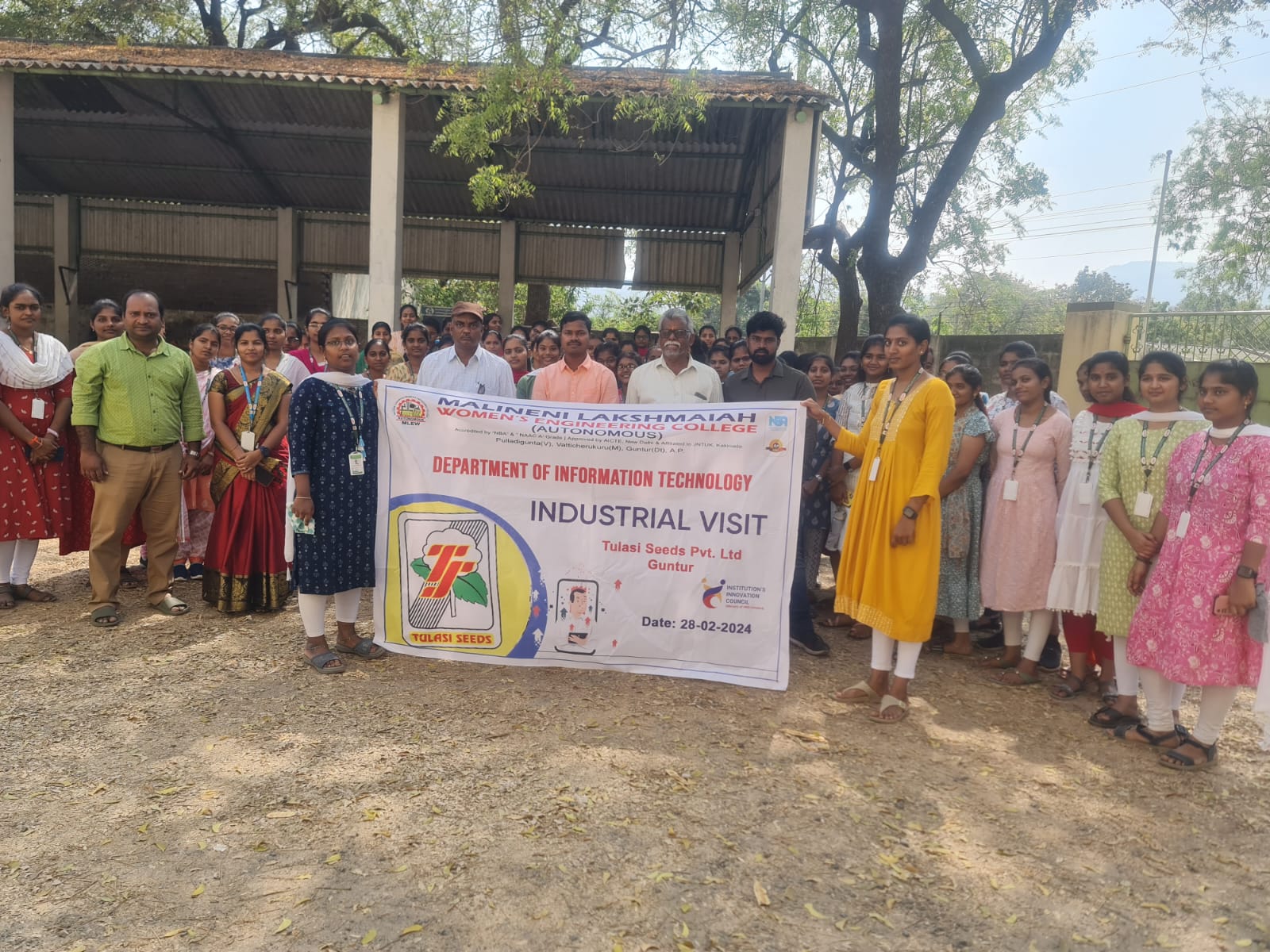 Department of IT - Industrial Visit: Tualsi Seeds Pvt. Ltd, Guntur on 28-02-2024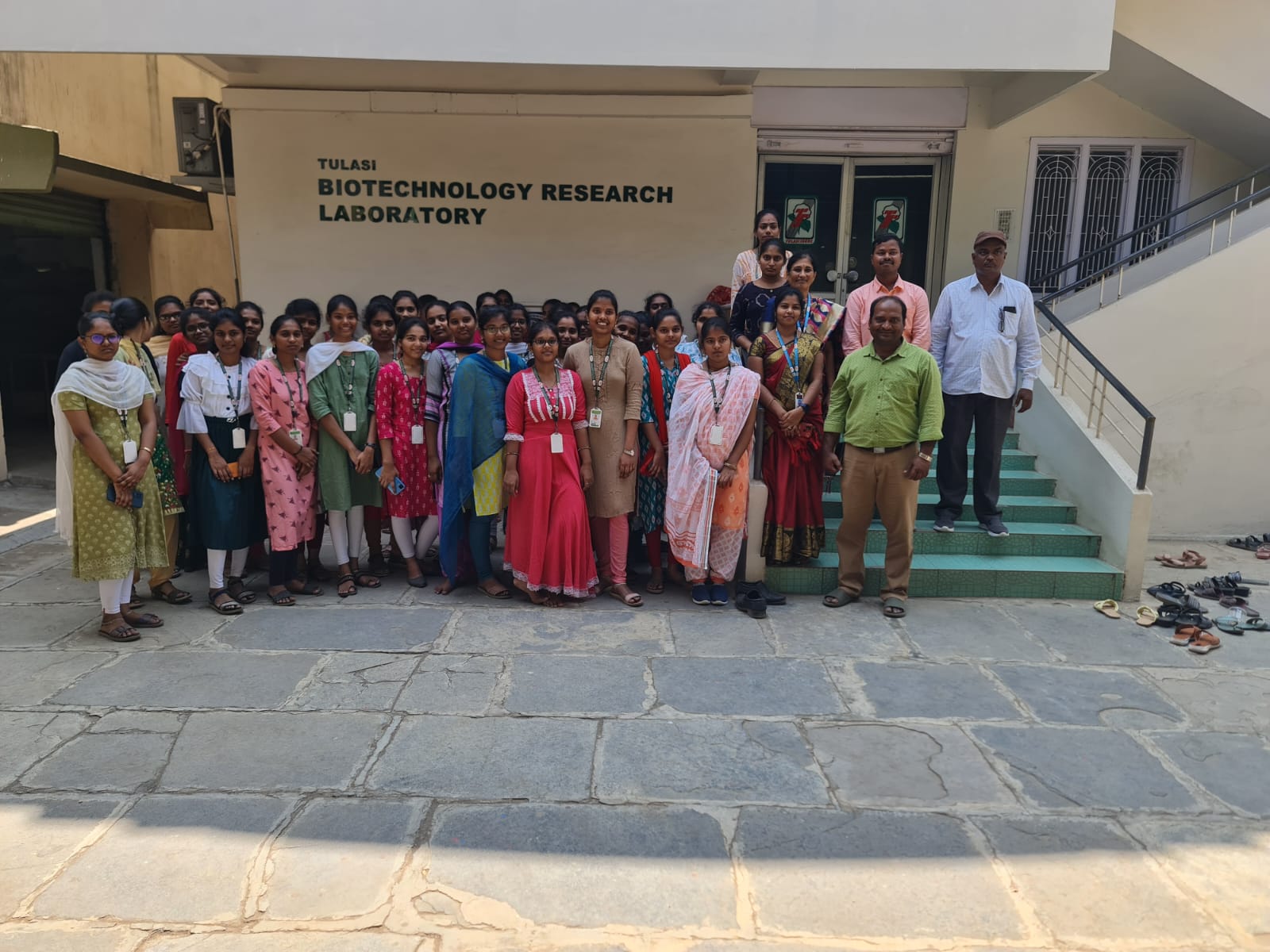 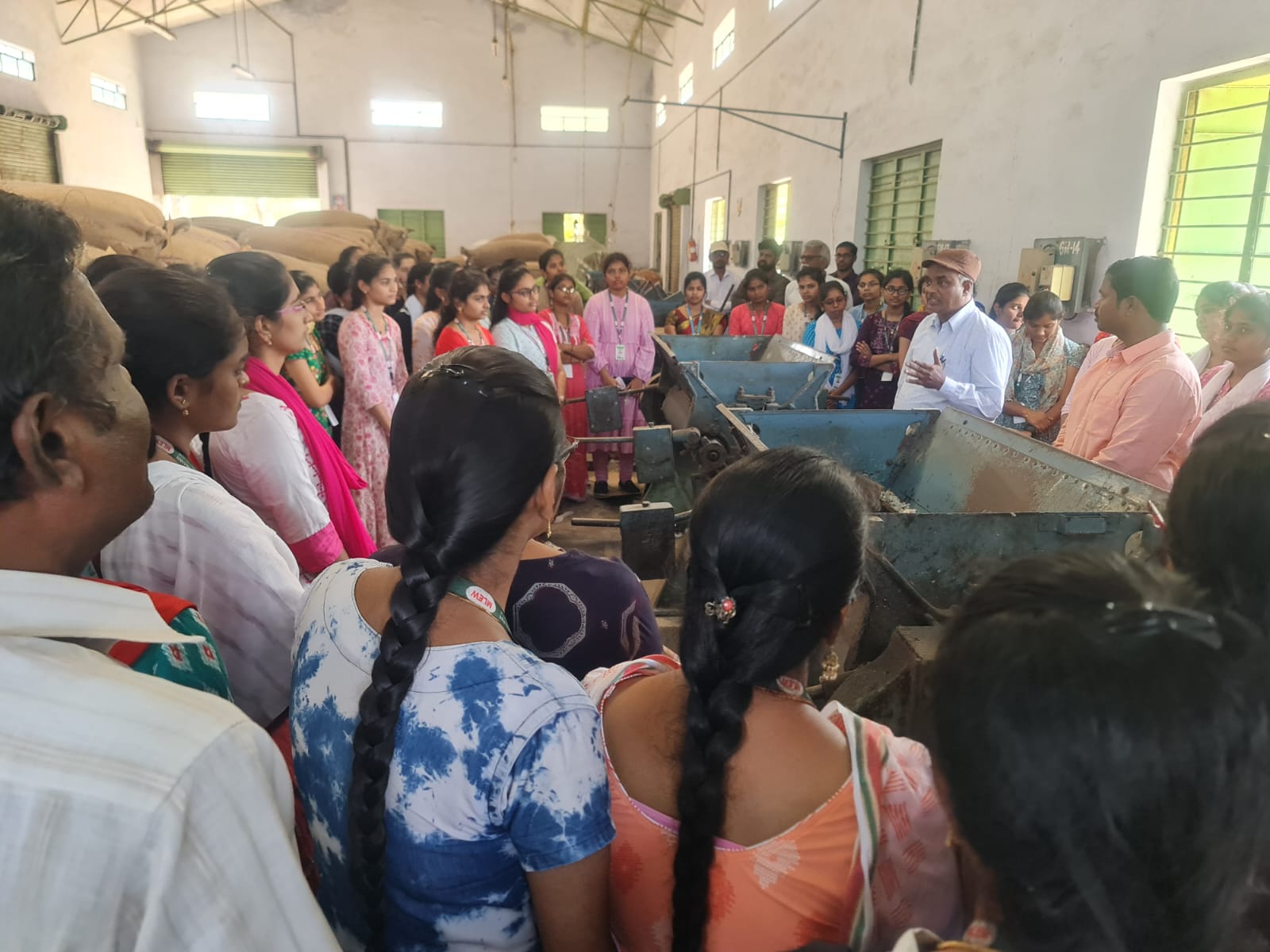 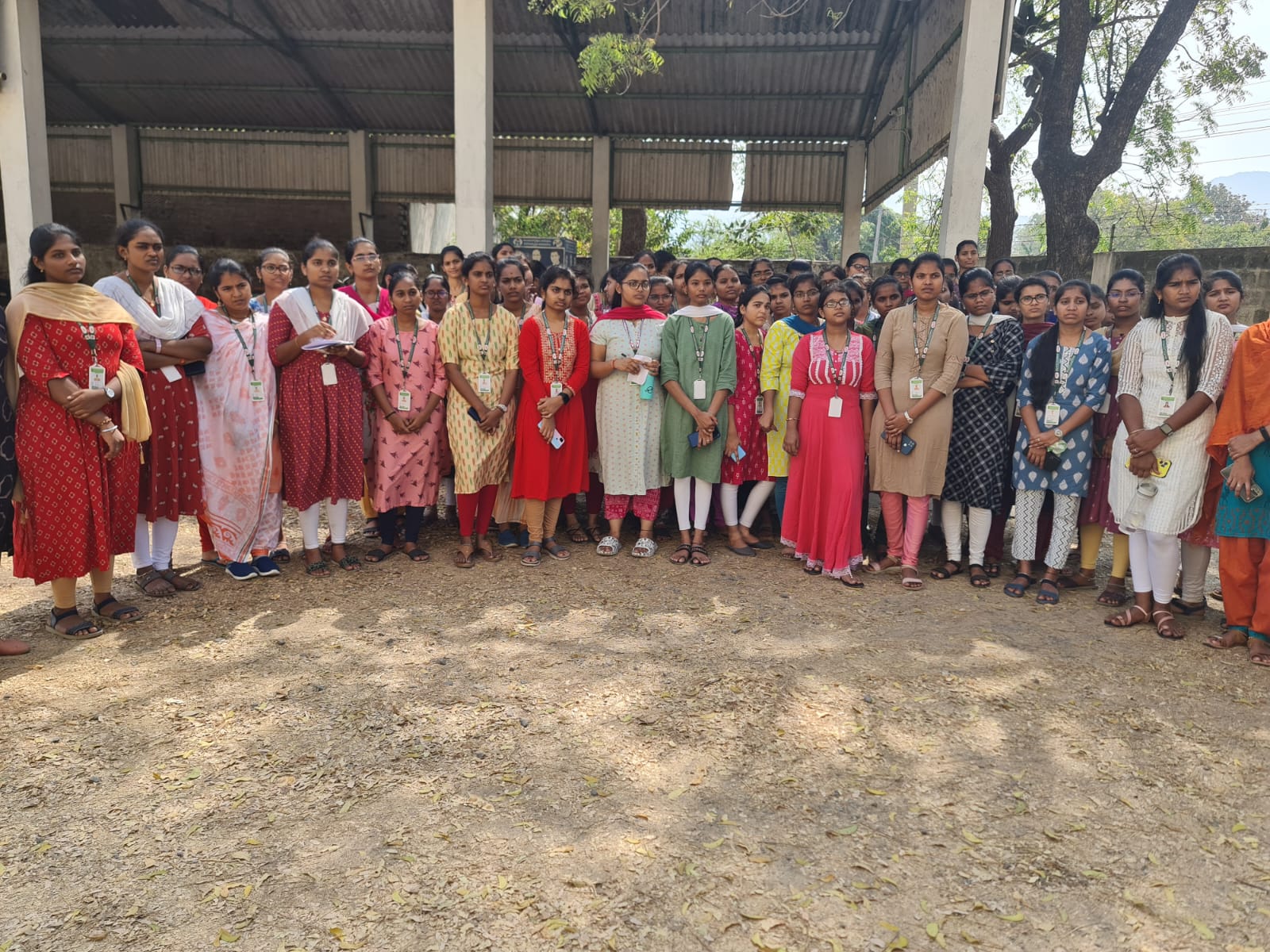 